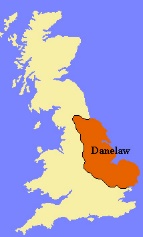 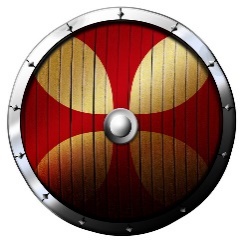 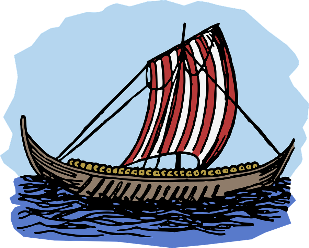 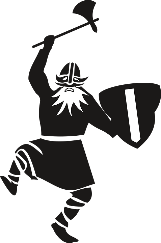 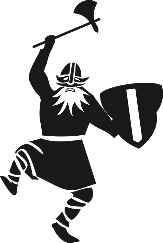 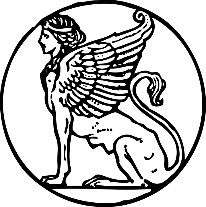 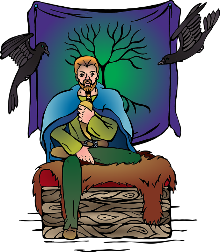 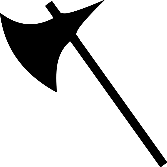 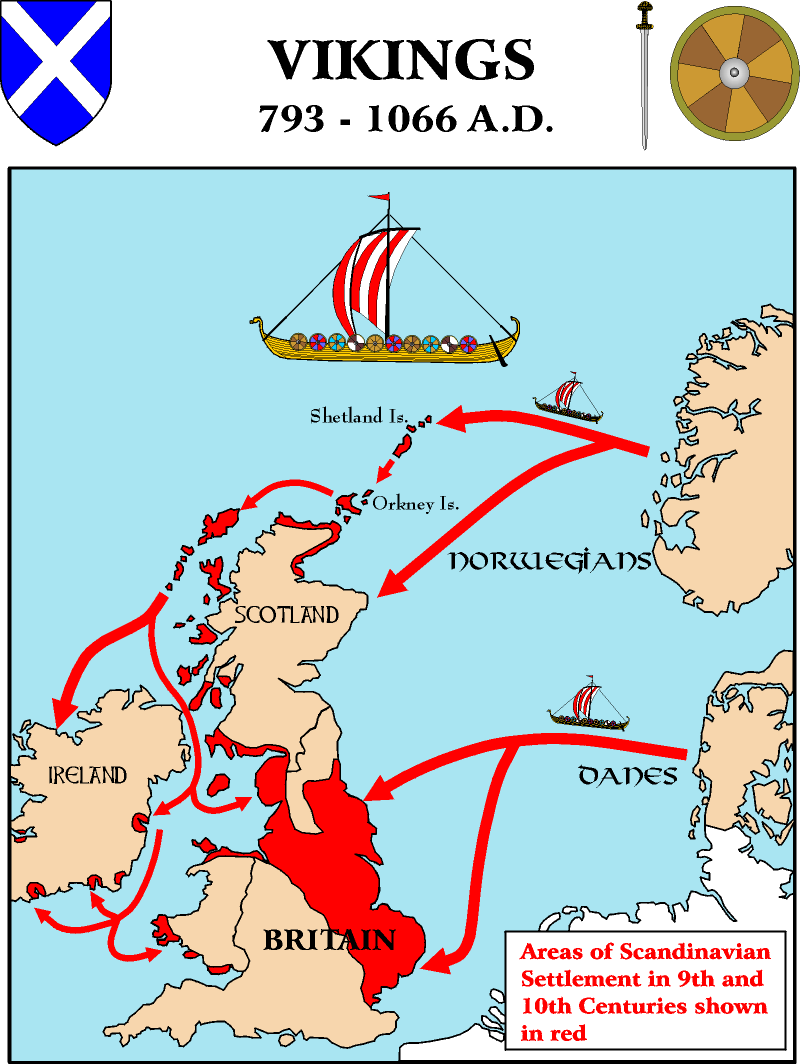 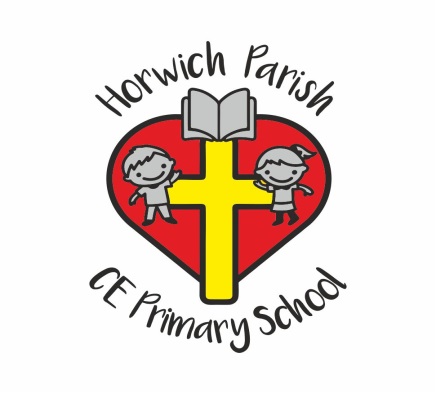 		Timeline				Timeline				Timeline				Timeline				Timeline				Timeline				Timeline				Timeline				Timeline		70078979386586687688610141066The Viking Age beginsFirst recorded Viking attackViking raid on LindisfarneViking army from Denmark invades EnglandDanes capture York (Jorvik) Vikings from Denmark, Sweden and Norway settle permanently in EnglandKing Alfred defeats the Vikings / Allows them to settle in East EnglandKing Canute (Cnut) of Denmark King of EnglandBattle of Hastings / William I King of EnglandKey VocabularyDanelawAn area of land ruled by the Vikings where they settled from York down to the east of England.drinking hornMade from the horns of goats and cattle, these were used when drinking water, milk or mead.helmetHelmets were made from iron with a bowl and nose guard and leather within. They did not have horns!jewelleryUsing a rage of materials from gold to animal bones they made rings, brooches, necklaces and bracelets. long boatLong, narrow ships that could travel fast, in shallow waters for incredibly long distances.longhouseMade of wattle and daub, wood or stone with an open fire in the centre of one single room. loomViking women would spin wool or flax which was then woven into cloth using a wooden framed loom.runesThe alphabet (Futhark) was made up of 24 characters (runes) making a sound, word or god.shield Wooden, circular and painted (often red and white). Often their only defence (armour was expensive).ValhallaBrave warriors were believed to go to Valhalla in the afterlife – a great hall, feasting alongside Odin.